How About a Three Bedroom Home on Large Fenced Lot w/Storage BuildingsThis three-bedroom manufactured home with add-a-room is located in a a quiet residential area of Harker Heights. It has a large fenced yard with two storage sheds in the backyard.  Also, two baths, stove, refrigerator, dishwasher and washer/dryer connections. Pets are limited to no more than two pets, no larger than 20 pounds each, fully grown, and a $300 per pet fee is required per pet. The Security Deposit is $750. For more information please call 254-698-4824, or go to our website at craftsmenproperties.com to download & submit a FREE APPLICATIONPAGE DOWN TO VIEW PICTURES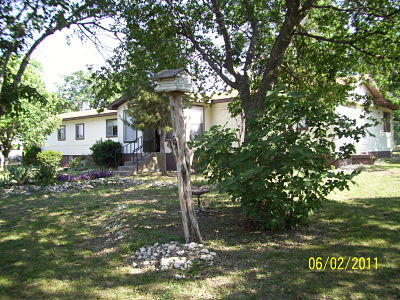 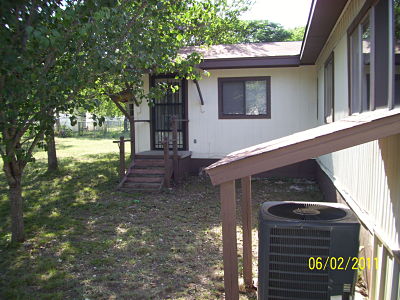 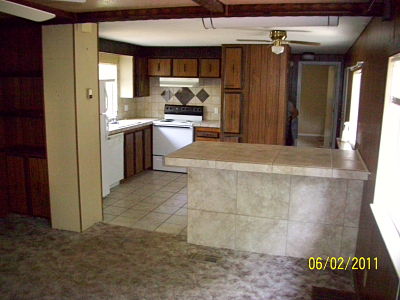 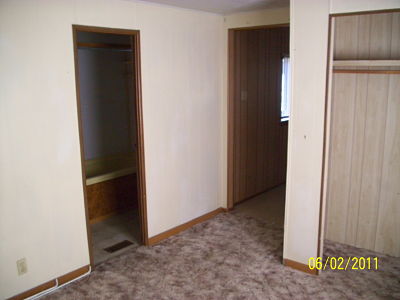 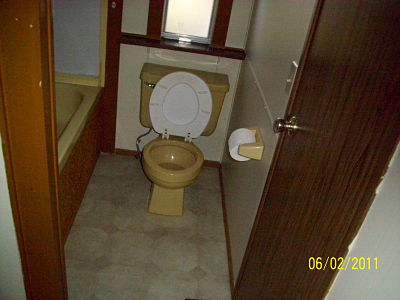 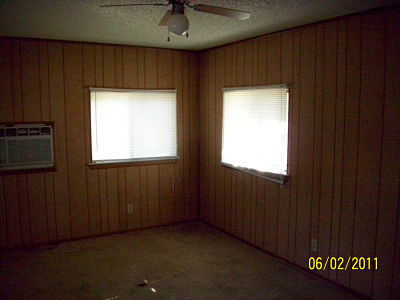 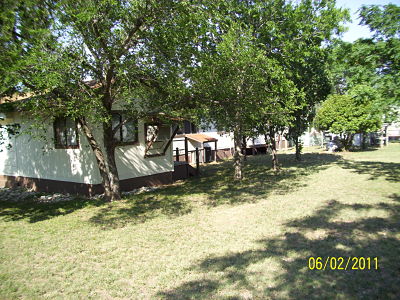 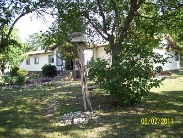 